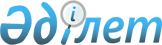 О проекте Закона Республики Казахстан "О внесении изменения и дополнений в Экологический кодекс Республики Казахстан по вопросам регулирования ввоза экологически опасных технологий, техники и оборудования"Постановление Правительства Республики Казахстан от 17 октября 2008 года N 960
      Правительство Республики Казахстан 

ПОСТАНОВЛЯЕТ:




      внести на рассмотрение Мажилиса Парламента Республики Казахстан проект Закона Республики Казахстан "О внесении изменения и дополнений в Экологический кодекс Республики Казахстан по вопросам регулирования ввоза экологически опасных технологий, техники и оборудования".


      


Премьер-Министр




      

Республики Казахстан

                       

К. Масимов


Проект      



Закон Республики Казахстан





О внесении изменения и дополнений в Экологический кодекс






Республики Казахстан по вопросам регулирования ввоза






экологически опасных технологий, техники и оборудования



      


Статья 1.


 Внести в 
 Экологический кодекс 
 Республики Казахстан от 9 января 2007 года (Ведомости Парламента Республики Казахстан, 2007 г., № 1, ст. 1; 2007 г., № 20, ст. 152) следующие изменение и дополнения:



      1) 

пункт 1

 статьи 1 дополнить подпунктами 2-1), 24-1), 58-1) следующего содержания:



      "2-1) ввоз экологически опасных технологий, техники и оборудования - осуществление действий по финансированию и реализации проектов хозяйственной и иной деятельности с применением (эксплуатацией) или иным использованием экологически опасных технологий, техники и оборудования на территории Республики Казахстан;";



      "24-1) значительный ущерб окружающей среде - загрязнение окружающей среды, экологических систем или изъятие природных ресурсов, стократно превышающие установленные нормативы (лимиты), вызвавшее и вызывающее деградацию и истощение природных ресурсов или гибель живых организмов;";



      "58-1) экологически опасные технологии, техника и оборудование - совокупность методов обработки, изготовления, изменения состояния, свойств, формы сырья, материала или полуфабриката, осуществляемых в процессе производства, механизмов, машин, устройств, приборов, представляющих опасность для окружающей среды;";



      2) подпункт 5) 

пункта 1

 статьи 41 дополнить словами ", а также соответствия экологическим требованиям к технологиям, технике и оборудованию";



      3) подпункт 11) 

пункта 1

 статьи 47 изложить в следующей редакции:



      "11) документация, обосновывающая экологические требования к технологиям, технике и оборудованию, материалам и веществам, в том числе перемещаемым (ввозимым) в Республику Казахстан;";



      4) 

статью 114

 дополнить подпунктом 37) следующего содержания:



      "37) соблюдением экологических требований к технологиям, технике и оборудованию";



      5) дополнить статьей 199-1 следующего содержания:



      "Статья 199-1. Экологические требования к технологиям, технике и оборудованию



      1. Применение (эксплуатация) в Республике Казахстан технологий, техники и оборудования осуществляется при наличии положительного заключения государственной экологической экспертизы на документацию, обосновывающую экологические требования к применению (эксплуатации) таких технологий, техники и оборудования с материалами оценки воздействия на окружающую среду.



      2. Технологии, разработанные в Республике Казахстан или перемещенные (ввезенные) в Республику Казахстан, признанные по результатам государственной экологической экспертизы экологически опасными, не подлежат применению (использованию) в хозяйственной и иной деятельности.



      Техника и оборудование, производимые в Республике Казахстан или перемещенные (ввезенные) на территорию Республики Казахстан, признанные по результатам государственной экологической экспертизы экологически опасными, не подлежат применению (эксплуатации) в хозяйственной и иной деятельности, должны быть уничтожены, утилизированы или переработаны в установленном законодательством порядке, а перемещенные (ввезенные) - подлежат вывозу за пределы Республики Казахстан.



      3. Технологии, техника и оборудование признаются представляющими опасность для окружающей среды в случаях:



      1) истекшего срока эксплуатации;



      2) перемещения (ввоза) из страны, в которой такие технологии, техника и оборудование определены не соответствующими собственным либо международным экологическим стандартам;



      3) в результате которых образуются отходы, не имеющие технологий по их обезвреживанию или утилизации в Республике Казахстан, либо утилизация которых сопряжена с высоким экологическим риском или экономически нецелесообразна;



      4) когда они могут нанести значительный ущерб окружающей среде.



      4. Требования к документации, обосновывающей экологические требования к технологиям, технике и оборудованию, устанавливаются в порядке проведения государственной экологической экспертизы, утверждаемом уполномоченным органом в области охраны окружающей среды.



      5. Отдельные экологические требования к параметрам техники и оборудования устанавливаются в технических регламентах в соответствии с законодательством Республики Казахстан о техническом регулировании.



      6. В случае неоднократного признания по результатам государственной экологической экспертизы технологий, техники и оборудования экологически опасными, Правительством Республики Казахстан может вводиться запрет ввоза таких технологий, техники и оборудования исходя из необходимости:



      1) охраны жизни и здоровья людей, животного и растительного мира и окружающей среды в целом;



      2) предотвращения истощения невосполнимых природных ресурсов;



      3) обеспечения национальной безопасности;



      4) выполнения международных обязательств.



      7. Контроль ввоза технологий, техники и оборудования осуществляется посредством проведения государственной экологической экспертизы и государственного экологического контроля.".

      


Статья 2.


 Настоящий Закон вводится в действие по истечении десяти календарных дней со дня его первого официального опубликования.


      


Президент




      

Республики Казахстан


					© 2012. РГП на ПХВ «Институт законодательства и правовой информации Республики Казахстан» Министерства юстиции Республики Казахстан
				